Offertory CollectionsOct. 7, 2018                 $10,312.00Oct. 14, 2018                 $6,607.00Oct. 21, 2018                 $5,444.00Oct. 28, 2018                 $7,144.00	Total                           $29,507.00Direct deposits               3,205.00Fuel                                $40.00World Mission              $50.00    PLEASE PRAY FOR THE SICKFinance meeting on Tuesday Nov. 6 at 6:30 pm in the rectory.  *************Adult Education Class on Wednesday Nov. 7 at 7:00 pm.  ***************Bishop McKnight’s November prayer intention for our Local Church is: “For the healing and renewal of the Church; that tears of sorrow may merit forgiveness from God’s mercy and strengthen our resolve to observe a preferential option for those who have been abused.” ***********************Catholic Stewardship AppealSt. Mary ParishGoal - $12,750.00Received - $6,407.00# of donors – 25Thanks!!!!***********************Fall DinnerThe Fall Dinner Kitchen Committee would like to thank all for their continued support! After totaling the lists however, we are still short 30 salads, 30 homemade loaves of bread, and 15 pies. If you did not plan to prepare any of these items, please consider doing so this year! We will be in the Cafeteria before mass on Saturday to collect all items. Craft corner: Each family is asked to bring one item for the Craft Corner. Also baked and homemade goods, cakes, nuts, jellies, etc for the Country Kitchen. All items are greatly appreciated! Someone will be at school after all Masses the weekend of the fall dinner to receive your Craft corner and County Kitchen items. Turkey Bakers: All turkeys will be ready for pick up from Charlies on Monday or Tuesday before the fall dinner. Please remember to slice it, save the broth, and chop the giblets. The Kitchen Committee will be in the school cafeteria Saturday, November 10th, from 4:30 through 5:30pm to receive the turkeys. ***************St. Mary School NewsSuccessful Red Ribbon WeekThe students enjoyed the Red Ribbon Week activities this week.  Winners for the poster contest were: 8th Grade Evann Witte, Sophie Murphy, and Cara Hackman; 7th Grade Olivia Haskamp, Campbell Frevert, & Laken Carmack; 6th Grade Addison Barringhaus, Alayna Witte, and Kaitlyn Monnig; 5th Grade Halle Fuemmeler, Luci Mateu, and Jackson Meyer; 4th Grade Emmalen Senor, Aslan Witte, & Ava Fuemmeler; 3rd Grade Jayden Korte, Tenley Fuemmeler, & Riley Olendorff; 2nd Grade Ryleigh Barringhaus, Kamryn Kottman, and Finley Olendorff; 1st Grade Trey Fuemmeler, Bentley Barringhaus, and Dixie DeGraffenreid; Kindergarten Emma Korte, Cade Fuemmeler & Silas Kallmeyer.3rd Grade Mission ProjectThe 3rd grades BOO Grams were a big hit.  This project raised $122.75.  One third will go to our local food pantry, one third to the Mission Office, and the remainder will go into our Mary’s Meals collection that we will total this week and send off.  Thanks to all that support this cause. Door & Camera ProjectThe cameras are installed and working.  We now have access via screens in the office of all common areas in the school and to all areas immediately around our building.  Thanks to all that made donations to make this project possible.  We are now working to build the door fund.  A balance of around $10, 000 is where we stand at this point.  I will keep you posted.  I heard from another grant request this week, but not sure of what amount will be awarded.  Home and School Trash Bag SalesIf you failed to get trash bags ordered for our fall sales, they will be available to purchase at the Fall Dinner or from the school office.  They are $9 a roll.  We will also sell cookbooks for $3 at the Fall Dinner, if you need a nice Christmas or birthday gift for a friend.  SPOOKTACULAR DINNERThanks to Heather Johnson and her committee for putting on another great Spooktacular Dinner.   The Ghost Buster theme was fun and the food and atmosphere was great.  Thanks to all for their donations and work to make this a good fundraiser for our school. Looking  Ahead		Nov. 5 -NO SCHOOL / Professional Development at SMS 9 AM-3:15 PMNov. 9 - NO SCHOOL/ Fall Dinner PrepNov. 12 - NO SCHOOL/Fall Dinner Recovery/ Professional Development 9-3:15 PMNov. 16 - Progress ReportsNov. 20 - School Advisory BoardNov. 21-23 - NO SCHOOL Thanksgiving Break	***********************Steubenville Conference
Steubenville STL Mid-America is a high-energy youth conference where thousands of teens are invited to encounter Jesus Christ through dynamic speakers, engaging music, the Sacraments, small group discussions, and fellowship with other teens. The past two years we've taken youth to this conference. It is amazing! If your 8th grade- Senior student would like to attend or you would like to find out more about it please join us November 4 at 11am in the church basement. If you are unable to attend please contact Jamie Thies 573-289-5606 for more information. God Bless!*********************LIFE AFFIRMING NEWS and EVENTS IN THE DIOCESE All are invited on Saturday, November 10, 2018 to the Women’s Prolife Mini Conference at St Andrew Church, 400 St Andrew Dr, Holts Summit.  Registration 8:30am with pastries and coffee.  Program begins at 9:00am and ends at 3:30pm  with topics including  “Sidewalk Advocacy: Best Practices for the Sidewalk, Natural Family Planning, Human Dignity for All Persons, Self Care for the Active Activist, Practical Tips to Empower Single Moms, Plugging into ProWoman Resources in your Community, Disagreeing with Grace: How to have Discussions with those who Disagree with you and your Prolife Passion” and a presentation by Cheryl Sullenger,  VP of Operation Rescue, on her experiences covering the Gosnell Trial, which she wrote about in her best selling book, “The Trial of Kermit Gosnell”.   Lunch is also included.  Please RSVP to have enough food prepared.  Further information:  Kathy Forck 573 821 5130  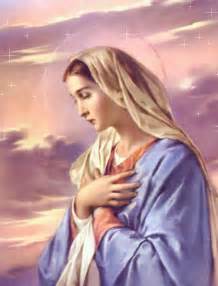     St. Mary Church421 Third StreetGlasgow, MO  65254email:glasgowcatholicchurch@yahoo.comwebsite:  www.glasgowstmary.comFacebook: St. Mary Church, Glasgow, MoMission StatementWe, the members of St Mary Parish, profess, practice, and proclaim our faith in Jesus Christ through word, sacraments, education and service.Pastor.…………………………………   Fr. Paul HartleySchool Principal …..…….……....   Mr. Kent J. Monnig Parish,Bookkeeper/Secretary……Wanda Fuemmeler                                              (Sub) Dorothy FlaspohlerSchool Office ………………...…….660-338-2258Confessions:Thursdays 5:45 – 7:00 p.m.Saturdays 4:00-5:20 p.m.Sunday  9:20  a.m. – 9:50 a.m.        Parish Office Hours: Mon, Tues, Thurs. 8 a.m. -3 p.m...660-338-2053    St. Mary Church421 Third StreetGlasgow, MO  65254email:glasgowcatholicchurch@yahoo.comwebsite:  www.glasgowstmary.comFacebook: St. Mary Church, Glasgow, MoMission StatementWe, the members of St Mary Parish, profess, practice, and proclaim our faith in Jesus Christ through word, sacraments, education and service.Pastor.…………………………………   Fr. Paul HartleySchool Principal …..…….……....   Mr. Kent J. Monnig Parish,Bookkeeper/Secretary……Wanda Fuemmeler                                              (Sub) Dorothy FlaspohlerSchool Office ………………...…….660-338-2258Confessions:Thursdays 5:45 – 7:00 p.m.Saturdays 4:00-5:20 p.m.Sunday  9:20  a.m. – 9:50 a.m.        Parish Office Hours: Mon, Tues, Thurs. 8 a.m. -3 p.m...660-338-2053    St. Mary Church421 Third StreetGlasgow, MO  65254email:glasgowcatholicchurch@yahoo.comwebsite:  www.glasgowstmary.comFacebook: St. Mary Church, Glasgow, MoMission StatementWe, the members of St Mary Parish, profess, practice, and proclaim our faith in Jesus Christ through word, sacraments, education and service.Pastor.…………………………………   Fr. Paul HartleySchool Principal …..…….……....   Mr. Kent J. Monnig Parish,Bookkeeper/Secretary……Wanda Fuemmeler                                              (Sub) Dorothy FlaspohlerSchool Office ………………...…….660-338-2258Confessions:Thursdays 5:45 – 7:00 p.m.Saturdays 4:00-5:20 p.m.Sunday  9:20  a.m. – 9:50 a.m.        Parish Office Hours: Mon, Tues, Thurs. 8 a.m. -3 p.m...660-338-2053    St. Mary Church421 Third StreetGlasgow, MO  65254email:glasgowcatholicchurch@yahoo.comwebsite:  www.glasgowstmary.comFacebook: St. Mary Church, Glasgow, MoMission StatementWe, the members of St Mary Parish, profess, practice, and proclaim our faith in Jesus Christ through word, sacraments, education and service.Pastor.…………………………………   Fr. Paul HartleySchool Principal …..…….……....   Mr. Kent J. Monnig Parish,Bookkeeper/Secretary……Wanda Fuemmeler                                              (Sub) Dorothy FlaspohlerSchool Office ………………...…….660-338-2258Confessions:Thursdays 5:45 – 7:00 p.m.Saturdays 4:00-5:20 p.m.Sunday  9:20  a.m. – 9:50 a.m.        Parish Office Hours: Mon, Tues, Thurs. 8 a.m. -3 p.m...660-338-2053    St. Mary Church421 Third StreetGlasgow, MO  65254email:glasgowcatholicchurch@yahoo.comwebsite:  www.glasgowstmary.comFacebook: St. Mary Church, Glasgow, MoMission StatementWe, the members of St Mary Parish, profess, practice, and proclaim our faith in Jesus Christ through word, sacraments, education and service.Pastor.…………………………………   Fr. Paul HartleySchool Principal …..…….……....   Mr. Kent J. Monnig Parish,Bookkeeper/Secretary……Wanda Fuemmeler                                              (Sub) Dorothy FlaspohlerSchool Office ………………...…….660-338-2258Confessions:Thursdays 5:45 – 7:00 p.m.Saturdays 4:00-5:20 p.m.Sunday  9:20  a.m. – 9:50 a.m.        Parish Office Hours: Mon, Tues, Thurs. 8 a.m. -3 p.m...660-338-2053    St. Mary Church421 Third StreetGlasgow, MO  65254email:glasgowcatholicchurch@yahoo.comwebsite:  www.glasgowstmary.comFacebook: St. Mary Church, Glasgow, MoMission StatementWe, the members of St Mary Parish, profess, practice, and proclaim our faith in Jesus Christ through word, sacraments, education and service.Pastor.…………………………………   Fr. Paul HartleySchool Principal …..…….……....   Mr. Kent J. Monnig Parish,Bookkeeper/Secretary……Wanda Fuemmeler                                              (Sub) Dorothy FlaspohlerSchool Office ………………...…….660-338-2258Confessions:Thursdays 5:45 – 7:00 p.m.Saturdays 4:00-5:20 p.m.Sunday  9:20  a.m. – 9:50 a.m.        Parish Office Hours: Mon, Tues, Thurs. 8 a.m. -3 p.m...660-338-2053St. Joseph’s (Slater) ScheduleThursday…………….Mass  8:00AMSt. Joseph’s (Slater) ScheduleThursday…………….Mass  8:00AMSt. Joseph’s (Slater) ScheduleThursday…………….Mass  8:00AMSundays  Confessions    7:30AM   Mass 8:00 AM     Sundays  Confessions    7:30AM   Mass 8:00 AM     Sundays  Confessions    7:30AM   Mass 8:00 AM     MASS SCHEDULEMASS SCHEDULEMASS SCHEDULESat. Nov. 3Mass 5:30pmSat. Nov. 3Mass 5:30pmDanny Meyer †Sun. Nov. 4Mass 10 amSun. Nov. 4Mass 10 amPeople of St. Mary and St Joseph ParishesTues Nov. 6Tues Nov. 6 NO MASSWed. Nov. 7 Mass 8:15 amWed. Nov. 7 Mass 8:15 amLarry Littrell†Thurs Nov 8Thurs Nov 8NO MASSFri. Nov 9Mass 8:15 amFri. Nov 9Mass 8:15 amGordon Glidden†Sat. Nov 10Mass 5:30pmSat. Nov 10Mass 5:30pmEvelyn Messer†Sun. Nov 11Mass 10 amSun. Nov 11Mass 10 amBilly Nodder† Sat. Nov10 5:30 PM – RosaryHost TeamLectorEO MinistersChoirServersSun. Nov11 10:00 AM  RosaryHost TeamLectorEO MinistersChoirServersCarol WolzNick Monnig, Sonya Fuemmeler, Jerome & Kathleen ThiesErin WitteHerb FuemmelerJenna Lee (Loft)Seasonal SingersOwen Colvin & Emmalen SenorJoseph KorteGary & Peggy Fuemmeler, Josh & Terin FuemmelerDebbie JohnsonBill DailyKent Monnig (Loft)SMS ChoirKyler Kottman & Britton Barringhaus  Adolph Barringhaus   Cindy Wilson Hall                 Buzz & Dena     Fitzgerald                           Dorothy Hubbard   Blane Fuemmeler   Cindy Crowley    Evelyn Brucks             All Military personel    And their families            Mary Athlyn       Fuemmeler                    Nursing Home     Residents    Cameron DeGraff       Shelly Borges   Ella Marie Wilson   Miles Fuemmeler   Nina Bell Schafer   Suzanne Freese    Catherine Schaefer   David F. Monnig   Dr. W.G. MarshallPatty JarrettBernie KorteByron StalloRon FuemmelerJason MonnigLayla Johnson Sam AudsleyAll Shut InsTony MonnigGreg LarmBill WeberJohn MurphyChad SandersSheila & Herb SellmeyerMary McCoyMary Kay NollBen MullanixGwen Brand Gary BeanVera Fuemmeler